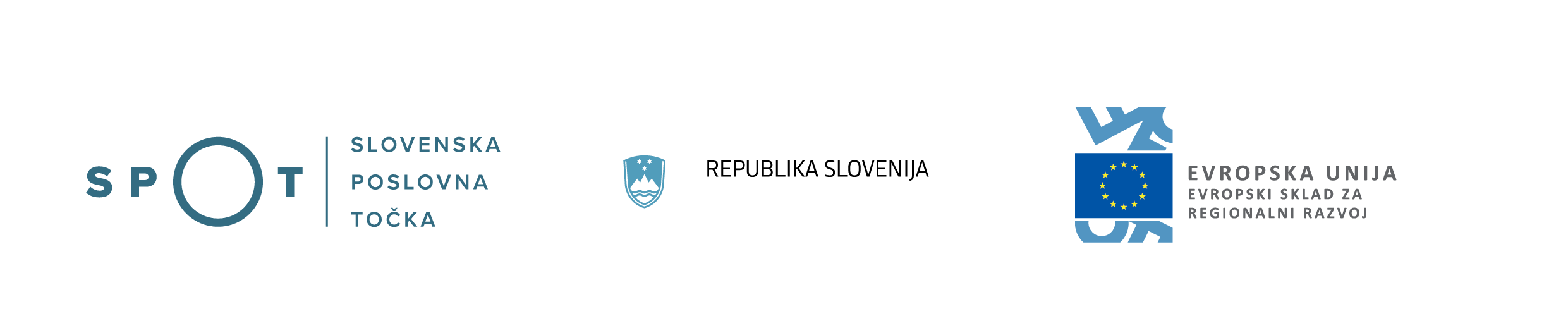 SPOT svetovanje Obalno-kraška regija v mesecu marcu organizira usposabljanje za vse, ki še razmišljate o lastnem podjetju, za vse ki ste to odločitev že sprejeli in nameravate odpreti podjetje in za podjetnike začetnike. Dogodek je brezplačen. Število mest je omejeno, zato si zagotovite vaše mesto še danes! Prijavite se na: kristina.marsic@pgz-slo.si ali petra.weber@ozs.si  Usposabljanje z istim programom bo organizirano v Kopru in Sežani.Podroben program – usposabljanje Od kreativne deje do zagona podjetjaPrvi danDrugi danPraktični napotkiPrijave sprejemamo do zapolnitve mest, na e-naslov: kristina.marsic@pgz-slo.si  ali petra.weber@ozs.siOb prijavi navedite, na kateri lokaciji se boste udeležili usposabljanja: v Kopru ali Sežani.Razmišljate o lastnem podjetju? Imate kreativno idejo, pa ne veste kako naprej? Želite preveriti vaš podjetniški potencial?Udeležite se dvodnevnega intenzivnega usposabljanja Od kreativne ideje do zagona podjetjaki ga bosta vodila Dorijan Maršič in mag. Andrej Medved iz Univerzitetnega inkubatorja Primorske d.o.o.Na usposabljanju boste spoznali:- katera kreativna ideja je lahko tudi podjetniška ideja, - kakšni so koraki oblikovanja podjetniške ideje,- kdo je vaš tipičen kupec, - kako oblikovati vaš poslovni model,- kje pridobiti finance za zagon in rast (množične platforme, drugi viri financiranja, javna in zasebna sredstva za zagon),- kakšne so statusne oblike podjetij in katero izbrati,- kako zaščititi vašo intelektualno lastnino,- kje dobiti pomoč: podjetniško podporno okolje, start up skupnost,- primere dobrih praks.13:00-13:15Pozdrav in predstavitev organizacij in programa13:15-13:45Vsebina 1: Predstavitev podpornega okolja s primeri dobrih praks iz start-up skupnosti na regionalni ravni – vidiki inovativnosti podjetniških idej13:45-14:15Spoznavanje udeležencev na dogodku, formiranje skupin, opredelitev podjetniškega izziva14:15-15:15Vsebina 2: Spoznavanje osnov poslovnega modela modeliranja preko modela Canvas15:15-15:30Odmor15:30-16:30Samostojno delo po ekipah16:30-17:30Vsebina 3: Poznavanje trga, analiza kupcev in njihovih potreb17:30-18:00Zaključek dneva, povzetki in napotki, vprašanje udeležencev ter navodila za delo13:00-13:15Priprava na delo13:15-13:45Vsebina 4: Inoviranje, rešitve in zaščita intelektualne lastnine (blagovne znamke in skupnosti)13:45-14:15Nasveti izkušenih podjetnikov – gostov na dogodku, pogovor in predstavitev dobrih praks14:15-15:15Vsebina 5: Predstavitev prednosti in lastnosti posameznih statusnih oblik podjetij15:15-15:30Odmor15:30-16:30Samostojno delo po ekipah16:30-17:30Vsebina 6: Viri financiranja start-up podjetij17:30-18:00Predstavitev zaključkov delavnice in rešitev posameznih podjetniških skupinKoperPrimorska gospodarska zbornica Ferrarska 2Tel: 05 66 25 830Najbližje parkirišče je pri stadionu KoperSežanaObmočna obrtno-podjetniška zbornica SežanaKraška ulica 6Tel: 05 730 00 60